What  was  being  said ?   Speech  Bubbles  2What are these angry parents saying to the town’s mayor about the Pied Piper taking away their children?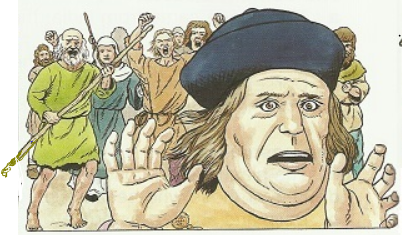 